Культурный центр им. Зуеваул.  Лесная, дом 18, метро Белорусская16 февраля   в 19-00«Срочно выйду замуж»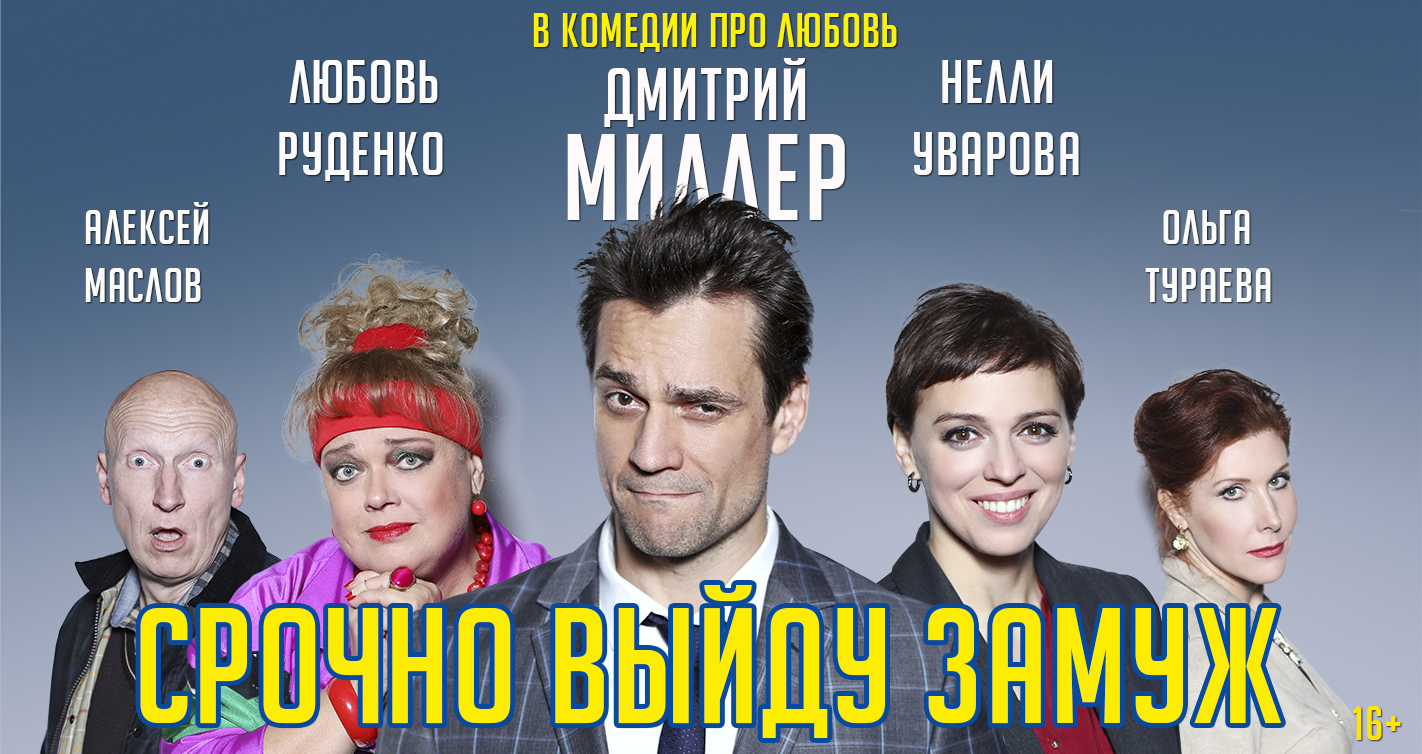 Полная стоимость билетов: 2500 р., 2000р.По акции:1350р., 1100р.